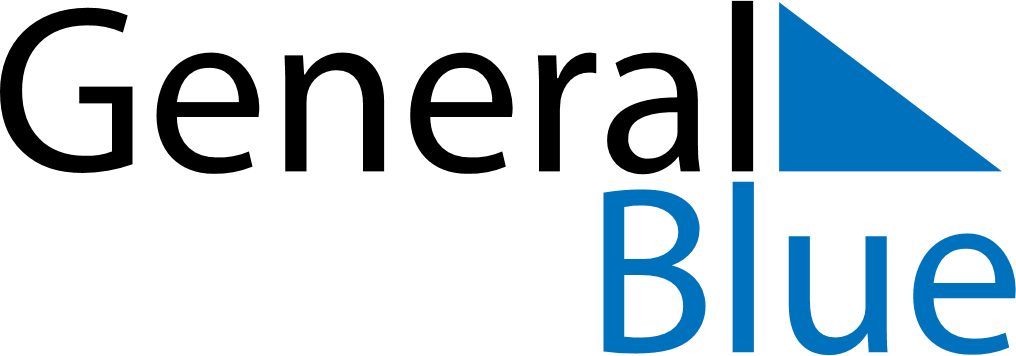 2026 - Q4Central African Republic2026 - Q4Central African Republic2026 - Q4Central African Republic2026 - Q4Central African Republic2026 - Q4Central African Republic2026 - Q4Central African Republic October 2026 October 2026 October 2026MondayTuesdayTuesdayWednesdayThursdayFridaySaturdaySunday123456678910111213131415161718192020212223242526272728293031 November 2026 November 2026 November 2026MondayTuesdayTuesdayWednesdayThursdayFridaySaturdaySunday1233456789101011121314151617171819202122232424252627282930 December 2026 December 2026 December 2026MondayTuesdayTuesdayWednesdayThursdayFridaySaturdaySunday1123456788910111213141515161718192021222223242526272829293031Nov 1: All Saints’ DayDec 1: Republic DayDec 25: Christmas Day